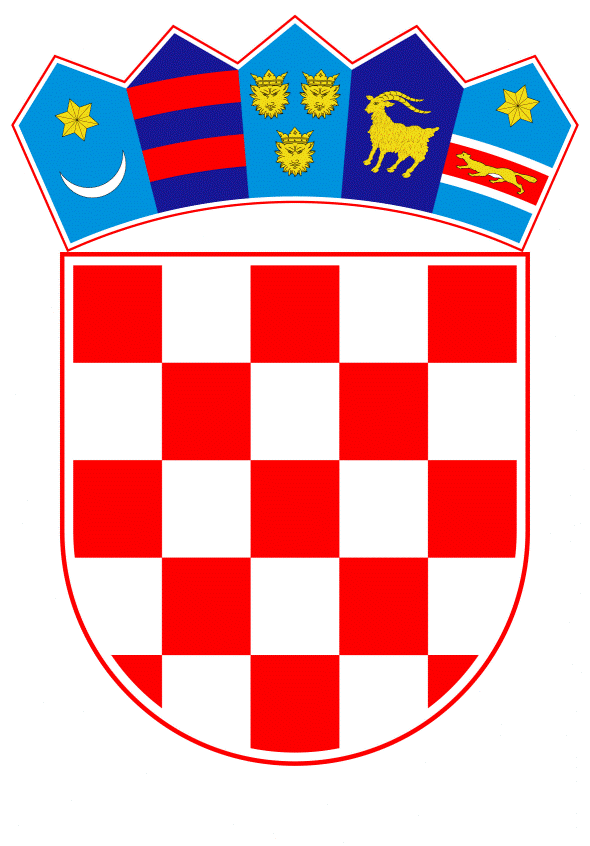 VLADA REPUBLIKE HRVATSKEZagreb, 16. travnja 2020.______________________________________________________________________________________________________________________________________________________________________________________________________________________________PRIJEDLOGNa temelju članka 31. stavka 3. Zakona o Vladi Republike Hrvatske (Narodne novine, br. 150/11, 119/14, 93/16 i 116/18), Vlada Republike Hrvatske je na sjednici održanoj ________________ 2020. godine donijelaZ A K LJ U Č A KDaje se prethodna suglasnost predstavniku Vlade Republike Hrvatske za prihvaćanje amandmana Kluba zastupnika HDZ-a u Hrvatskome saboru, od 15. travnja 2020. godine, na Konačni prijedlog zakona o izmjenama i dopunama Zakona o sigurnosti pri odobalnom istraživanju i eksploataciji ugljikovodika. Klasa:Urbroj:Zagreb,PREDSJEDNIKmr. sc. Andrej PlenkovićOBRAZLOŽENJEKlub zastupnika HDZ-a podnio je amandmane na Konačni prijedlog zakona o izmjenama i dopunama Zakona o sigurnosti pri odobalnom istraživanju i eksploataciji ugljikovodika P.Z.E. br. 821 od 2. travnja 2020. godine, vezano uz članak 11. kojim se dodaje članak 12.a stavak 1. točke a) i g), kao i na članak 32. kojim se mijenja članak 35. stavak 3. važećeg Zakona o sigurnosti pri odobalnom istraživanju i eksploataciji ugljikovodika.Predmetnim Amandmanima predlaže se usklađivanje s odredbama članaka 21. do 27.  Zakona o sustavu državne uprave (Narodne novine, broj 66/19) kojima se definiraju inspekcijski poslovi. Također, predlaže se i usklađivanje s odredbama Zakona o općem upravnom postupku (Narodne novine, broj 47/09), kao i s odredbama Zakona o državnom inspektoratu (Narodne novine, broj 115/18). Rješenje inspektora donosi se u upravnom postupku, a tek po provedenom inspekcijskom nadzoru inspektora koji treba donijeti rješenje. Naime, inspekcijska rješenja ne donosi tijelo nadležno za provođenje inspekcijskog nadzora, već inspektor, koji je sukladno članku 54. Zakona o državnom inspektoratu u obavljanju inspekcijskog nadzora samostalan te vodi postupak, donosi upravne akte i poduzima mjere u okviru prava, obveza i ovlasti utvrđenih Zakonom o državnom inspektoratu i/ili drugim propisima kojima je uređeno područje rada inspektora.Predložene amandmane potrebno je prihvatiti, stoga se ovim Zaključkom predlaže dati suglasnost predstavniku Vlade Republike Hrvatske za prihvaćanje istih.Predlagatelj:Ministarstvo zaštite okoliša i energetikePredmet:Davanje prethodne suglasnosti predstavniku Vlade Republike Hrvatske za prihvaćanje amandmana drugih predlagatelja na Konačni prijedlog zakona o izmjenama i dopunama Zakona o sigurnosti pri odobalnom istraživanju i eksploataciji ugljikovodika